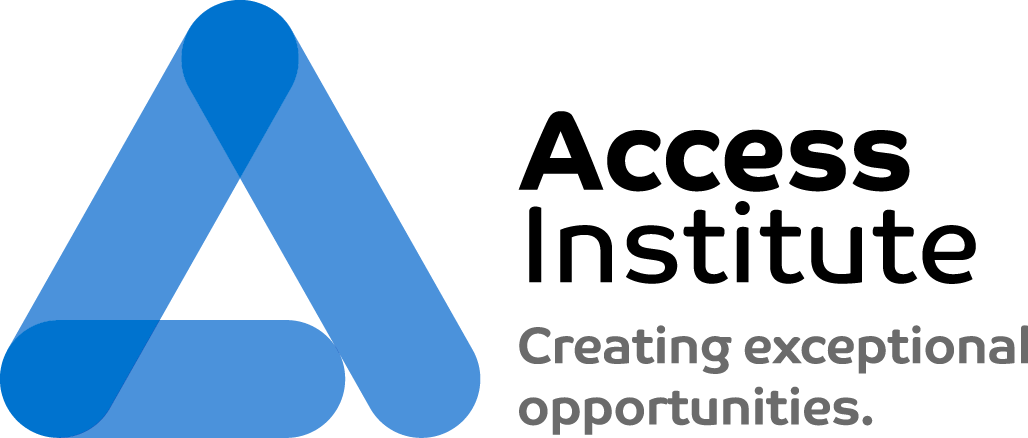 Access Institute Course Registration Form To book your place, please complete this Registration Form and email to admin@accessinstitute.com.au . We will contact you upon receipt of this registration form with further details and an invoice will be forwarded to you.Course Name: 											(Please see our Training Calendar for individual course names)Course Start Date:						Location:				Student Name:											Organisation:												Address:												Telephone:						Fax:						Email:													Special Requirements:										In order to help us better understand our students, who or what ultimately led you to enlist in Access Institute training? Please circle one below.• IATA E-News	• Prior experience with IATA	• Word of mouth	• Online	• AIBS		• AIA		• Conference Exhibit	• Radio		• Other (please describe……………………………………………………………………)